Программа Базового курса астрологии школы астрознания Татьяны Легасовой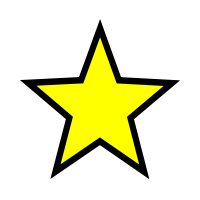 1. Введение. Обзор астрологических программ.2. Структура зодиака. Выделенный и синтетический знаки.3. Планетарные циклы.4. Знаки зодиака. Планеты в знаках.5. Дома гороскопа. Управители домов гороскопа. Планеты в домах.6. Связи домов (йоги).7.  Аспекты.8. Основы транзитологии.9. Звезды. Верхний Зодиак.10. Основы синастрической астролгии.11. Элективная астрология.12. Соляр - прогноз на один год.astrotatianalegasova.ruЗапись на курс в скайпеSkype:amirasvet